                      ОБЪЯВЛЕНИЕ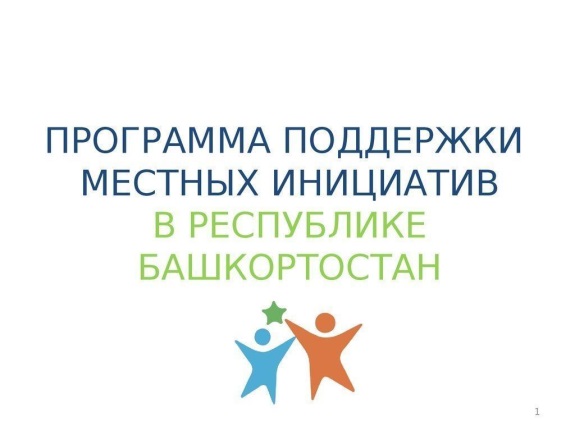       26.11.2021 года в 16.00 ч. в здании СДК с. Аминево,  ул. Центральная д.16Асостоится собрание жителей с повесткой дня: Информация о ППМИ-2022;Условия участия в конкурсном отборе.  Примеры проектов в сельском поселении Арслановский сельсовет. Обсуждение проблем, существующих в населенном пункте. Предварительный отбор проекта ППМИ - 2022 в с. Аминево Чишминского района.Администрация СП Арслановский с/с1.Информация о Программе поддержки местных инициатив (ППМИ) в Республике Башкортостан и возможном участии в нем сельского поселения.2.Выбор первоочередной проблемы деревни для участия в конкурсном отборе на получение средств для ее решения из бюджета Республики Башкортостан.3.Определение суммы вклада муниципалитета и населения для решения этой проблемы.4.Выбор инициативной группы из числа жителей деревни для подготовки проекта и контроля за его реализацией.– информация об инициативном бюджетировании;– условия участия в конкурсном отборе проектов развития общественной инфраструктуры, основанных на местных инициативах;– примеры проектов в регионах России, Республике Башкортостан;– обсуждение проблем, существующих в населенном пункте;– оценка проблем по актуальности, соответствию условиям участия в конкурсном отборе и др.